DIMANCHE 12 MARS 2023          BOZOULS, DOJO INTERCOMMUNAL                                                                  ACTION SOLIDAIRE 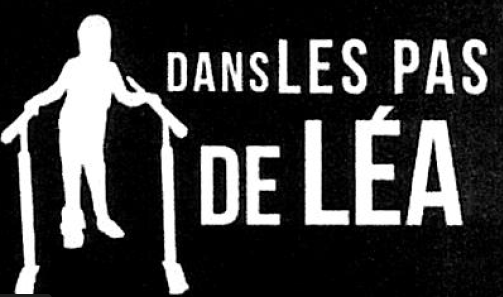 POUR L’ASSOCIATIONPour aider le financement de soins adaptés à deux jeunes filles atteintes d’IMC (Infirmité motrice cérébrale)STAGE de KARATE 9H30 à 12H30-     Anatomie du mouvementavec Christian CABANTOUS 7° DAN (Responsable de la CAMI Aveyron)et Philosophie du karaté avec Pierre LLAVES 7° DAN (Directeur Technique de la ligue Occitanie Karaté)Stage : 15 € (Benjamin à junior : 10 €)Tous les bénéfices de cette action seront reversés à cette association(Reçu fiscal pourra être remis à la demande)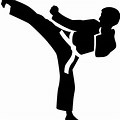 Possibilité d’Inscriptions pour un repas après stage : 15 € avant le 20 févrierRenseignements : Éric Durand responsable technique de l’A.O.B. Karaté club : 06 82 10 23 72« Possibilité de la visite du canyon de Bozouls l’après-midi »